Voir juste et parler juste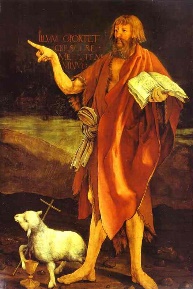 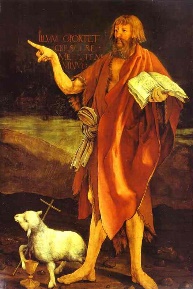 Jean 1, 29-34« Voici l’agneau de Dieu, 	
qui enlève le péché du monde »Nous n’utilisons pas cette expression avec les jeunes, cela ne leur dirait rien. Pourtant ils l’entendent plusieurs fois lorsqu’ils vont à la messe. Et sur le chemin d’Emmaüs sans doute que Jésus a fait référence à cet agneau qu’on mène à l’abattoir pour faire comprendre aux disciples son parcours par la croix. Il faut s’inculturer… mais aussi inculturer un peu les jeunes pour qu’ils puissent entrer dans le message. Jean Baptiste parle avec autorité, avec assurance, il proclame une parole qui le dépasse, qui lui vient d’ailleurs. Étonnant qu’il accueille son cousin Jésus au bord du Jourdain, dans une démarche de Baptême de l’eau. Au moment où il entre dans sa vie publique, Jésus épouse totalement sa condition d’homme. « L’homme qui vient derrière moi est passé devant moi, car avant moi il était, et moi je ne le connaissais pas »J’ai eu du mal à imaginer que je pourrais parler comme Jean Baptiste d’un cousin que je connais depuis l’enfance. Lui, il dit qu’il ne le connait pas, tant il a de respect pour lui. C’est une révélation reçue. Il est clair que c’est Dieu qui parle par la bouche de Jean Baptiste. Il s’agit bien d’une expérience personnelle dont Jean Baptiste rend compte. « Et moi je ne le connaissais pas » … Expérience de révélation. Jean Baptiste ne peut pas raisonnablement parler de lui-même, il écoute… Jean Baptiste répète deux fois : « Et moi je ne le connaissais pas… ». Qui veut-il convaincre ? Les disciples de Jean Baptiste sont là autour, et ils savent bien sûr que Jésus et Jean Baptiste sont cousins ! On ne sait rien par les évangiles des 20 à 25 ans qui séparent l’enfance de Jésus de l’appel des premiers apôtres, mais on peut difficilement croire que Jean Baptiste et Jésus ne se soient pas rencontrés… L’évangéliste Jean veut sans doute faire dire à Jean Baptiste qu’il n’avait pas encore mesuré la divinité de Jésus, pleinement Dieu et pleinement homme… Je ne le connaissais pas tel qu’il est réellement… Je partage son expérience intérieure quand il dit « avant moi il était », et toute l’expérience du Baptême de Jésus… Je peux aussi comprendre son saisissement intérieur quand Jésus est descendu dans le Jourdain. Je ne peux m’empêcher de repenser à la rencontre de Marie et d’Élisabeth… « L’enfant tressaillit en moi… ». Jean Baptiste partage une expérience forte de sa rencontre avec Jésus. « J’ai vu et je rends témoignage, c’est lui le Fils de Dieu »Quel merveilleux témoin que Jean Baptiste montrant Jésus comme Fils de Dieu, situant toute la vie de Jésus, de lui-même, et donc de nous, dans la présence et l’action de l’Esprit Saint… « J’ai vu l’Esprit Saint descendre sur Jésus… C’est l’Esprit qui m’a dit de témoigner… Jésus baptise dans l’Esprit… »Témoigner c’est adapter sa parole à ceux qui écoutent, à ceux qui sont autour, pour que notre langage soit accessible et compris de tous. Les paroles mises par l’évangéliste dans la bouche de Jean nous parlent moins qu’aux juifs de l’époque. Nous n’avons pas la même culture sacrificielle que celle qu’ils avaient. Témoigner c’est parler juste, nous dit le commentaire. Pour cela il faut d’abord voir juste…. Parler juste, voir juste, voilà de quoi méditer… Qui est Jésus pour moi ?... C’est bien là le thème central de tout notre parcours depuis le caté, étant enfant, jusqu’au bout du chemin. Jean Baptiste interroge par sa manière d’être, de vivre, par ce qu’il dit. Les gens viennent à lui… et Jésus aussi vient vers lui. Son témoignage attire. Comme Jean Baptiste je suis aussi appelé à être prophète, appelé non pas à dire « il faut faire ceci ou cela », mais à montrer Jésus vivant. Bien évidemment pour montrer Jésus il faut d’abord que je le voie. Et il s’agit de témoigner de ce que j’ai vraiment vu, non pas de ce qu’on m’a raconté ou de ce qu’on m’a dit qu’il faut croire.Et moi, comment je rends témoignage ?... Dans bien des situations les paroles exprimées nous dépassent, elles nous sont données. Jésus est venu rétablir l’harmonie, nous dit le commentaire. Quand on regarde le monde on peut s’inquiéter… mais n’est-il pas venu pour moi, rétablir mon harmonie intérieure !Nous sommes amenés à réagir les uns par rapport aux autres, à porter des appréciations, à prendre des décisions… Bien des passages de l’Évangile m’aident à trouver un chemin de bonheur. 